POZVÁNKA NA TŘÍKRÁLOVOU BESÍDKU V NAŠÍ MŠ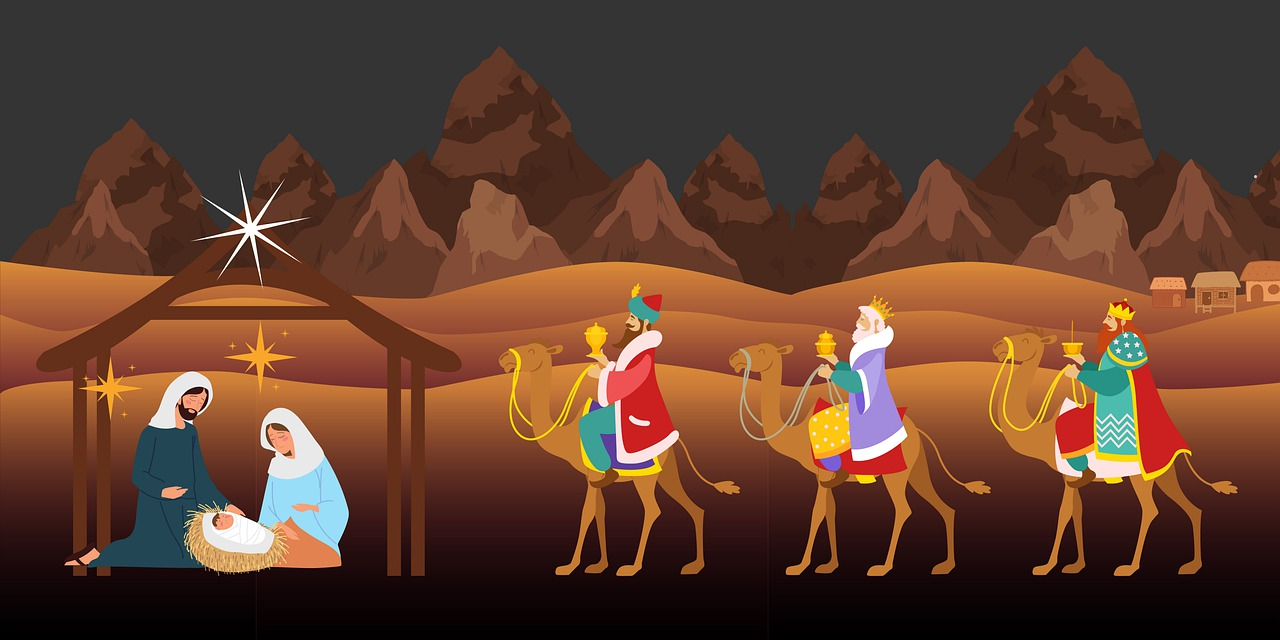 KDY:  12. 1. 2023                                  OD: 15:15 HODINSRDEČNĚ JSOU ZVÁNI VŠICHNI - NEJEN RODIČE DĚTÍ TĚŠÍME SE !